Št.: POV20-010Del. št. RP/EAD -Datum: 12. 2. 2020ZADEVA: Povabilo k oddaji ponudbeVse potencialne ponudnike vabimo, da nam posredujejo ponudbo za Dobavo in montažo industrijskih sekcijskih vrat HORMANN SPU F42 (2 kosa), lokacija skladišče Žirovnica Moste 2a, v vsebini in pod pogoji, kot izhajajo iz tega povabila in njegovih prilog. Ponudnik mora izpolniti, podpisati in žigosati (če uporablja žig) vse priložene obrazce in dokumente (kjer je naveden podpis ponudnika) ter jih priložiti ponudbeni dokumentaciji. S podpisom potrdi, da je s pogoji naročila seznanjen in se z njimi strinja. Naročnik bo izmed pravočasno prispelih ponudb praviloma izbral cenovno najugodnejšo ponudbo ob predpostavki, da bo(do) ponudnik(i) izpolnjeval(i) vse zahtevane pogoje, ki so navedeni v predmetnem povabilu. Ponudnik v obrazec ponudbe vpiše svojo končno ponudbeno vrednost, ker se naročnik o ceni ne bo več pogajal.  Naročnik bo upošteval vse ponudbe, ki bodo prispele oziroma bodo vložene pri naročniku do vključno 26. 2. 2020, do 10. ure, v zaprti kuverti z oznako "ne odpiraj – ponudba – vrata Hormann SPU F42". Ponudnik lahko do navedenega dne in ure ponudbo pošlje ali prinese osebno (v vložišče) na naslov: Elektro Gorenjska, d. d., Ulica Mirka Vadnova 3/a, 4000 Kranj. Ponudbe, katere bo naročnik prejel po navedenem datumu in uri, ali ki ne bodo oddane v zaprti kuverti z zahtevano oznako "ne odpiraj", bodo vrnjene ponudniku. Odpiranje ponudb ne bo javno.Za dodatna pojasnila smo vam na voljo na naslednjih e-naslovih:robert.pfajfar@elektro-gorenjska.si,marjan.kavcic@elektro-gorenjska.si.. OPOZORILO:Naročnik na tem mestu obvešča potencialne ponudnike, da bo morebitne spremembe podatkov predmetnega naročila (npr. rok oddaje ponudb, dodatna pojasnila ipd.) objavljal na svoji spletni strani: http://www.elektro-gorenjska.si/aktualno/povprasevanja. Na tej strani bo objavil tudi izbiro najugodnejšega ponudnika v predmetnem naročilu, tako da ponudniki, ki bodo oddali ponudbo, o izbiri ne bodo neposredno obveščeni. Naročnik si pridržuje pravico, da v tem postopku brez obrazložitve in brez odškodninske odgovornosti ne izbere nobenega ponudnika oziroma ne sklene pogodbe s ponudnikom, ki izpolnjuje vse pogoje in je ponudil najugodnejšo ceno, oziroma da ta postopek izbire povpraševanja ustavi vse do sklenitve pogodbe. Lepo pozdravljeni,Elektro Gorenjska, d.d.Direktor sektorja omrežje:dr. Ciril Kafol	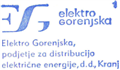 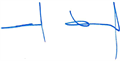 Priloge:ponudba s ponudbenim predračunomtehnična specifikacijaPONUDBA Na osnovi povabila k oddaji ponudbe, št. POV20-010, dajemo naslednjoPONUDBOCena v ponudbi je končna in vključuje vse stroške ponudnika s predmetnim naročilom, tako da naročnika ne bremenijo nikakršni drugi stroški, povezani s predmetom povpraševanja. DDV se obračuna po veljavni zakonodaji. Cena/enoto je fiksna ves čas izvajanja naročila.Rok izvedbe/dobave je do 30.5.2020.Rok plačila je 30 dni od datuma izdaje računa, katerega izvajalec izda po opravljeni storitvi oziroma dobavi blaga. Garancijski rok: _____ (najmanj 60) mesecev.Tehnična specifikacija za Hormann sekcijska industrijska vrata SPU F42:Sekcijska vrata za industrijsko uporabo z vratnim krilom, ki je sestavljeno iz jeklenih lamel višine 625/750 mm, lamele STUCCO 3600X3125 mm, dvostensko toplotno izolirano (PU pena brez prisotnosti FCKW), s plastičnim osnovnim premazom v sivo beli barvi RAL 9002 znotraj in aluminij sivi barvi RAL 9006. Vsi segmenti vrat imajo zaščito pred ukleščenjem prstov, zunaj in znotraj.Okvir: stranska vodila z zaščito pred posegom z roko od strani.Varovalo pred padcem vrat: lovilna naprava oz. varovalo v primeru zloma vzmeti, glede na izvedbo vrat.Zaklepanje: pomični zapah, alternativno vrtljivi zapah. Agregat torzijske vzmeti nameščen na preklado, zglobni nosilci vodilnih kolesc, z nastavljivimi plastičnimi tekalnimi kolesci s krogličnimi tečaji. Nosilne vrvi potekajo v notranjosti med vratnim krilom in vodilom, se pravi, da ni nobenih štrlečih konstrukcijskih elementov. Motorni pogon WA300 S4 s krmiljenjem in tipko DTH:  naj bodo serijsko opremljen z protivlomnim varovalom pred dvigovanjem. Tesnila EPDM: talno tesnilo z dvojno tesnilno zaveso, stranske priležne letve iz plastike s tesnilno zaveso, vmesna tesnila med vsemi segmenti vrat in zgornje prekladno tesnilo.Montaža na: zid, beton ali kovinsko podkonstrukcijo.Spodaj podpisani pooblaščeni predstavnik ponudnika, izjavljam da ponujena sekcijska industrijska vrata v celoti ustrezajo zgoraj navedenim zahtevam.V/na ___________, dne __________									Ime in priimek:									Žig in podpis:Številka ponudbe:___________________Ponudnik:                 ____________________________________________________________________________________________________________Naslov:____________________________________________________________________________________________________________ID za DDV:______________________________________Kontaktni e-naslov in telefon:___________________________________, _____________________________________________________, __________________Za predmet naročila:Dobava in montaža industrijskih sekcijskih vrat HORMANN SPU F42 (2 kosa)Cena v EUR (brez DDV):__________________ EURVeljavnost ponudbe:____ (najmanj 20) dni od datuma oddaje ponudbe Kraj in datum:Ponudnik:Žig in podpis: